Publicado en Ciudad de México  el 19/02/2020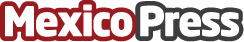 SAT alienta a los contribuyentes a denunciar a las empresas que no cumplan con sus obligaciones fiscales Más de 9,000 empresas simulan operaciones. Desde 2014 el SAT cuanta con una "lista negra" en donde a los contribuyentes con facturas apócrifas. Se identificó a 9,297 empresas que simulan operacionesDatos de contacto:Alejandra PérezMejor gestión más negocio 5519594802Nota de prensa publicada en: https://www.mexicopress.com.mx/sat-alienta-a-los-contribuyentes-a-denunciar-a Categorías: Derecho Finanzas Emprendedores Logística Recursos humanos Ciudad de México http://www.mexicopress.com.mx